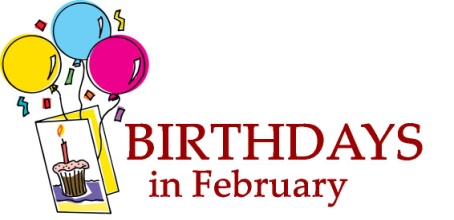 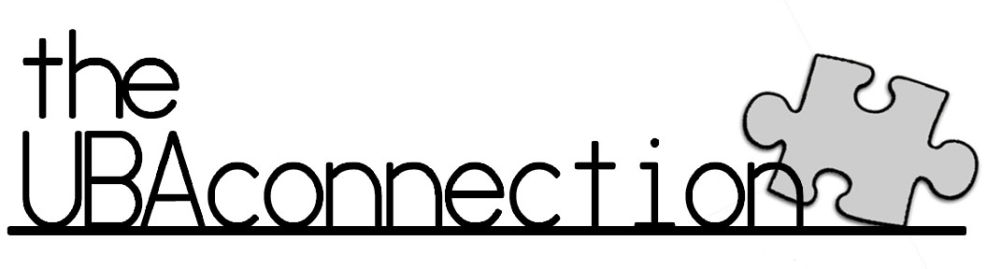 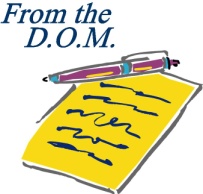 February 7 – Ed Hollis, Pastor, Vienna 1stFebruary 11 – Kim Coram, Pastor’s wife, Immanuel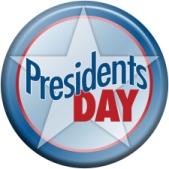 